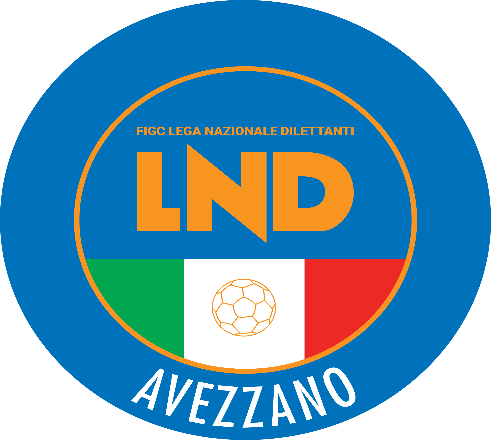 Stagione Sportiva 2019-2020DELEGAZIONE DISTRETTUALE DI AVEZZANOVia Cav. Di Vittorio Veneto n. 38 Piano I° int.4 - 67051 Avezzano (AQ)Tel: 086326528 – Fax: 0863398762Web: http://abruzzo.lnd.it/- Email: del.avezzano@lnd.itComunicato Ufficiale N. 35 del 28 FEBBRAIO 2020SEZIONIDELEGAZIONE DISTRETTUALE DI AVEZZANO - SEGRETERIADELEGAZIONE REGIONALE - COMUNICAZIONIDELEGAZIONE PROVINCIALE ATTIVITA’ AMATORI - COMUNICAZIONIRISULTATI, GIUDICE SPORTIVO E PROSSIMO TURNODELEGAZIONE DISTR. DI AVEZZANO ATTIVITA’ DI BASE COMUNICAZIONI SI COMUNICA IL NUOVO INDIRIZZO MAIL: del.avezzano@lnd.itORARIO DI APERTURA UFFICIOPer contattare la Delegazione in orari di chiusura inviare mail a del.avezzano@lnd.it SI COMUNICA ALLE SOCIETA’ SOTTOELENCATE DI RITIRARE I CARTELLINI PRESSO LA NOSTRA DELEGAZIONECASTRONOVO SAN VINCENZOVALLELONGAVADEMECUM PER RICORSI DI 1° GRADO AL GIUDICE SPORTIVO TERRITORIALE(Articolo 67 Codice Giustizia Sportiva)Preannunciosempre obbligatorio , da trasmettere anche alla controparte entro le ore 24:00 del giorno feriale successivo alla garada depositare unitamente al contributo (ex tassa di reclamo)entro le ore 24:00 del giorno feriale successivo alla garaa mezzo di posta elettronica certificata (art. 53 - obbligatoria dal 1/7/2020 - , telegramma, telefax (vedi art. 142 comma 3 CGS)Ricorsodeve essere depositato entro 3 giorni feriali da quello in cui si è svolta la garaa mezzo di posta elettronica certificata (art. 53 - obbligatoria dal 1/7/2020), corriere o posta celere con avviso di ricevimento, telefax (vedi art. 142 comma 3 CGS)da trasmettere alla controparte entro 3 giorni feriali da quello in cui si è svolta la garadeve contenere l’oggetto, ragioni su cui si fonda ed eventuali mezzi di provaLe parti possono far pervenire memorie e documenti fino a 2 giorni prima della data fissata per la pronuncia (data precedentemente comunicata alle stesse dal Giudice Sportivo).L’obbligatorietà dell’utilizzo della posta elettronica certificata entrerà in vigore a partire dal 1° luglio 2020, ma data la riduzione delle tempistiche di deposito degli atti si consiglia di provvedere già a partire da questa stagione all’attivazione di una casella PEC societaria.Per i procedimenti di cui all’art. 65, comma 1, lett. d) CGS nelle gare di play off e play out ed i procedimenti sulla regolarità del campo di gioco, si faccia riferimento all’art.67 CGS, comma 5.N.B. Per le gare delle fasi regionali di Coppa Italia , Coppa Regione e Coppa Provincia (Abbreviazione dei termini procedurali) si faccia riferimento al CU n° 66/A della F.I.G.C. dell’8 agosto 2019.VADEMECUM PER RECLAMI DI 2° GRADO ALLA CORTE SPORTIVA DI APPELLO TERRITORIALE(Articolo 76 Codice Giustizia Sportiva)la controparte può ricevere copia dei documenti ove ne faccia richiesta entro le ore 24:00 del giorno feriale successivo a quello in cui ha ricevuto il preannuncioLe parti hanno diritto di essere sentite, purché ne facciano esplicita richiesta nel reclamo o nelle controdeduzioni.Le parti possono far pervenire memorie e documenti fino a 4 giorni prima della data fissata per l’udienza (data precedentemente comunicata alle stesse dalla segreteria del Comitato/Delegazione).Nel rimandare ai relativi articoli del nuovo Codice di Giustizia Sportiva per le modalità procedurali relative ai ricorsi e nel ricordare che i termini di cui sopra sono validi fatta salva la pubblicazione di specifici Comunicati Ufficiali inerenti l’abbreviazione dei termini dinanzi agli Organi di Giustizia Sportiva dovuti ad esigenze particolari, si precisa che i predetti prospetti sono da intendersi a mero titolo informativo e non esaustivo.Si rendono noti di seguito, gli orari ufficiali di inizio delle gare per la stagione sportiva 2019/2020:Dematerializzazione Dei Documenti E Firma Elettronica per S.S.2019/2020	La Lega Nazionale Dilettanti, come noto, nell'ambito del processo di informatizzazione in atto negli ultimi anni, ha introdotto la cosiddetta DEMATERIALIZZAZIONE dei documenti e la FIRMA ELETTRONICA, pertanto, anche per la stagione sportiva 2019/20, le società abruzzesi andranno ad utilizzare queste nuove funzionalità, che permetteranno un più corretto ed efficiente rapporto con il Comitato e con le Delegazioni, offrendo contemporaneamente un notevole risparmio in termini economici per le società (l'invio di documenti per via postale sarà quasi azzerato in quanto tutte le pratiche di iscrizione, tesseramento, ecc... seguiranno la nuova procedura).	A seguito di quanto sopra, è di fondamentale importanza che tutte le società abbiano a disposizione uno scanner (qualsiasi modello) e procedano nell'accreditare i dirigenti designati all'invio dei documenti con firma elettronica in tempi brevi (la funzione è disponibile già da oggi all'interno dell'Area Società), o comunque in tempo per l'inizio della stagione sportiva 2019/20, altrimenti non potranno inviare documenti presso gli Uffici del Comitato e presso le Delegazioni.	Si segnala inoltre che, al momento del passaggio alla nuova stagione sportiva (il prossimo 1° luglio 2019), tutte le firme elettroniche già attive saranno “sospese” e le società dovranno procedere alla “riattivazione” delle stesse, attraverso la procedura disponibile nell’Area Società alla sezione FIRMA ELETTRONICA > Riattivazione PIN.MODULISTICA – DOCUMENTAZIONE VARIAATTIVO IL NUOVO PORTALE SERVIZI FIGC-TESSERAMENTIIn relazione all’avvio della stagione sportiva 2019/20, si comunica che le pratiche di tesseramento di competenza dell’Ufficio di Tesseramento Centrale FIGC, ovvero:Primo tesseramento di calciatori stranieri minorenni dai 10 anni in su in base ad art.19 FIFA7.Primo tesseramento di calciatori stranieri minorenni dai 10 anni in su in base a Legge Bilancio 20188.Trasferimento internazionale di calciatori minorenni dai 10 anni in su.Primo tesseramento di calciatori stranieri maggiorenni10.Trasferimento internazionale di calciatori maggiorenni dovranno essere effettuate dalle società tramite il Portale Servizi FIGC, raggiungibile all’indirizzo:https://portaleservizi.figc.it Le società dilettantistiche che avranno necessità di depositare tali tipologie di pratiche di tesseramento, attivando la funzione “Attiva Utenza” in home page, riceveranno le credenziali di accesso alla piattaforma dedicata, che saranno recapitate all’indirizzo di posta elettronica del legale rappresentante della società. Per qualunque necessità di chiarimento o supporto tecnico, sarà disponibile un servizio di assistenza al seguente indirizzo: supportotecnico@figc.DELEGAZIONE PROVINCIALE ATTIVITA’ AMATORI - COMUNICAZIONISi riporta di seguito la classifica avulsa (nel comunicato nr 34 24/02/2020 era stata riportata una classifica errata) al termine della prima fase del campionato Amatori:GIRONE AGIRONE BSECONDA FASE CAMPIONATO AMATORI
(Estratto Com. Uff. nr 11 del 19/09/2019)2 GIRONI DI SOLO ANDATA COSI COMPOSTI:GIRONE “C” – Trofeo “Enrico De Luca”1-2-3-4-5 classificata GIRONE A                               	1-2-3-4-5 classificata GIRONE B  GIRONE “D” – Coppa “Giuseppe Cardinale”6-7-8-9-10 classificata GIRONE A                                   	6-7-8-9-10 classificata GIRONE BSEMIFINALI E FINALE – TROFEO “ENRICO DE LUCA” 1°CLASSIFICATA GIRONE “C” CONTRO 4° CLASSIFICATA GIRONE “C” 2° CLASSIFICATA GIRONE “C” CONTRO 3° CLASSIFICATA GIRONE “C”LE SQUADRE VINCENTI DISPUTERANNO GARA UNICA SU CAMPO NEUTRO PER L’ASSEGNAZIONE DEL TROFEO “ENRICO DE LUCA”SEMIFINALI E FINALE – COPPA “GIUSEPPE CARDINALE”1°CLASSIFICATA GIRONE “D” CONTRO 4° CLASSIFICATA GIRONE “D”    2° CLASSIFICATA GIRONE “D” CONTRO 3° CLASSIFICATA GIRONE “D”LE SQUADRE VINCENTI DISPUTERANNO GARA UNICA SU CAMPO NEUTRO PER L’ASSEGNAZIONE DELLA COPPA “GIUSEPPE CARDINALE” LE FINALI SI DISPUTERANNO CON DUE TEMPI DA 40 MINUTI; IN CASO DI PARITA’ AL TERMINE DEI TEMPI REGOLAMENTARI, SI ANDRA’ DIRETTAMENTE AI TIRI DI RIGORE, CHE VERRANNO ESEGUITI COME DA REGOLAMENTO FIGC.LA VINCENTE DEL TROFEO “ENRICO DE LUCA”, ACCEDE ALLA FASE REGIONALE. NELLA SECONDA FASE SI RICOMINCIA CON LA CLASSIFICA AZZERATA RESTANO VALIDI I PROVVEDIMENTI DISCIPLINARI;In virtù delle suddette classifiche la seconda fase del torneo verrà disputata utilizzando i seguenti gironi:GIRONE CGIRONE DLe gare della seconda fase inizieranno sabato 29.02.2020 e termineranno sabato 02.05.2020 con l’unica sosta il giorno 25.04.2020.La fase successiva per l’assegnazione dei titoli verrà resa nota con i prossimi comunicatiRISULTATIGIOVANISSIMI UNDER 15 PROV-AVERISULTATI UFFICIALI GARE DEL 19/02/2020Si trascrivono qui di seguito i risultati ufficiali delle gare disputateRISULTATI UFFICIALI GARE DEL 24/02/2020Si trascrivono qui di seguito i risultati ufficiali delle gare disputateGIUDICE SPORTIVOGARE DEL CAMPIONATO GIOVANISSIMI UNDER 15 PROV-AVE GARE DEL 16/ 2/2020 PROVVEDIMENTI DISCIPLINARI In base alle risultanze degli atti ufficiali sono state deliberate le seguenti sanzioni disciplinari. CALCIATORI ESPULSI SQUALIFICA PER UNA GARA EFFETTIVA GARE DEL 18/ 2/2020 PROVVEDIMENTI DISCIPLINARI In base alle risultanze degli atti ufficiali sono state deliberate le seguenti sanzioni disciplinari. CALCIATORI ESPULSI SQUALIFICA PER UNA GARA EFFETTIVA PROGRAMMA GARELe società sono invitate a controllare la concomitanza con altre gare nello stesso impianto, giorno e orario, e comunicare tassativamente entro il lunedì antecedente la gara le richieste di variazioniGIOVANISSIMI UNDER 15 PROV-AVEGIRONE A - 5 GiornataGIRONE A - 6 GiornataGIRONE A - 7 GiornataGIRONE B - 6 GiornataGIRONE B - 7 GiornataGIRONE B - 8 GiornataAMATORI AVEZZANO GIRONE C - 1 GiornataGIRONE C - 2 GiornataGIRONE C - 3 GiornataGIRONE D - 1 GiornataGIRONE D - 2 GiornataGIRONE D - 3 GiornataDELEGAZIONE DISTR. DI AVEZZANO ATTIVITA’ DI BASE COMUNICAZIONI.- STAGIONE SPORTIVA 2019/2020 -TORNEI ATTIVITA’ DI BASE - FASE PRIMAVERILE –Di seguito sono elencate nei relativi tornei e suddivise per gironi le Squadre che, alla data di scadenza del 21-02-2020, hanno fatto richiesta di iscrizione:Le Società sono invitate a ricontrollare lo stato della pratica per il perfezionamento delle iscrizioni. Inoltre, si raccomanda le Società di tesserare per tempo un numero congruo di ragazzi per poter partecipare ai tornei in oggetto.In allegato al presente comunicato sono pubblicati i calendari per i tornei Esordienti Misti, Pulcini Misti e Pulcini I anno 2010; vengono altresì allegati Modulo Referto Esordienti, Modulo Referto Pulcini e Modulo Distinta utilizzabile sia per la categoria Pulcini che Esordienti.NORME GENERALI In occasione dell’inizio dell’Attività di Base, si ricorda che le Società iscritte devono mettere a disposizione un idoneo ed omologato impianto sportivo per la disputa delle attività ufficiali.E’ fatto divieto disputare incontri di Esordienti e Pulcini  presso impianti di calcio a 5.Inoltre, si rammenta che l’Attività di base è a tutti gli effetti, attività Federale ufficiale. Pertanto, è obbligatorio rispettare tutte le norme previste nei Comunicati Ufficiali del Settore Giovanile Scolastico e il programma gare pubblicato. Le Società sono tenute a presentarsi alle gare con la distinta di gara e le tessere federali dei singoli calciatori. Inoltre è obbligatorio rispettare, in ogni categoria, l’anno di nascita dei ragazzi relativo alla categoria stessa come indicato nel Comunicato Ufficiale del Settore Giovanile Scolastico.La mancata presentazione alle attività sarà sanzionata con appositi provvedimenti.Di seguito la programmazione primaverile dell’attività di base:AVEZZANO (AQ) - Pubblicato in AVEZZANO ed affisso all’albo della DelegazioneIl  28-02-2020LUNEDI’18.00.--.20,00MARTEDI’18.00.--.20,00MERCOLEDI’CHIUSOGIOVEDI’18.00.--.20,00VENERDI’18.00.--.20,00dal28luglio2019ore 16.00dal8settembre2019ore 15.30dal27ottobre2019ore 14.30dal26gennaio2020ore 15.00dal29marzo2020ore 16.00dal19aprile2020ore 16.30Pos.SocietàPT PG  PV  PN  PP  RF  RS  DR Pen1ASD   AMATORI CALCIO PESCINA4618144068185002A.S.D.SAN BENEDETTO VENERE4018124249232603ASD   AMATORI REALPIZZODETA39181242552728-14ASD   AMATORI AIELLI28189183833505ASD   AMATORI CELANO 199926188283830806POL.D.VESTINA SAN DEMETRIO25187473942-307ASD   AMATORI CALCIO TRASACCO221871103743-608ASD   AIELLI 2015121833122360-3709S.S.D.ORTIGIA101831142362-39010ASD   AMATORI LONGOBARDACERCHIO81822142557-320Pos.SocietàPT PG  PV  PN  PP  RF  RS  DR Pen1 A.S.D.VILLA S.SEBASTIANO4618151259184102POL.D.SANTE MARIE4518150355134203ASD   ATLETICO CICCIA HOUSE3918130559203904A.S.D.SANPELINESE3218102651292205ASD   ITALIANA ASSICURAZIONI24187383344-1106ASD   MIDIA AVEZZANO19185493239-707POL.  AMATORI PATERNO161844102239-1708AMATORI MARRUVIANA15183693049-1909AMATORI AVEZZANO 89121840142978-49010AMATORI TEAM AZ 93101824122263-410AMATORI GIRONE CAMATORI GIRONE C1ASD AMATORI AIELLI2ASD AMATORI CALCIO PESCINA     3ASD AMATORI CELANO 1999        4ASD AMATORI REALPIZZODETA      5ASD ATLETICO CICCIA HOUSE      6ASD ITALIANA ASSICURAZIONI     7ASD SAN BENEDETTO VENERE       8ASD SANPELINESE   9POL.D. SANTE MARIE    10ASD VILLA S.SEBASTIANO         AMATORI GIRONE CAMATORI GIRONE C1ASD AIELLI 20152ASD AMATORI AVEZZANO 89         3ASD AMATORI CALCIO TRASACCO     4ASD AMATORI LONGOBARDACERCHIO   5ASD AMATORI MARRUVIANA          6ASD AMATORI PATERNO             7ASD AMATORI TEAM AZ 93          8ASD MIDIA AVEZZANO              9S.S.D. ORTIGIA                     10POL.D. VESTINA SAN DEMETRIO        DI MARCO MARIO(REAL CAPISTRELLO) SCATENA DAVIDE(REAL CAPISTRELLO) SILVESTRI MATTEO(L AQUILA SOCCER SCHOOL) Squadra 1Squadra 2A/RData/OraImpiantoLocalita' ImpiantoIndirizzo ImpiantoANGIZIA LUCOPIZZOLIR29/02/2020 17:00208 LUCO DEI MARSI COMUNALELUCO DEI MARSIVIA A.TORLONIAFUCENSE TRASACCOSPORTING LIBERATI GUIDOR01/03/2020 10:30220 TRASACCO FUCENZE "A"TRASACCOVIA ROMAL AQUILA SOCCER SCHOOLREAL L AQUILAR01/03/2020 10:3057 FOSSA "GIORGIO E DINO"FOSSAVIA AVEJAAVEZZANO CALCIO AR.L.GRAN SASSO CALCIOR02/03/2020 16:00440 AVEZZANO STADIO DEI MARSIAVEZZANOVIA FERRARASquadra 1Squadra 2A/RData/OraImpiantoLocalita' ImpiantoIndirizzo ImpiantoFUCENSE TRASACCOPIZZOLIR08/03/2020 10:30220 TRASACCO FUCENZE "A"TRASACCOVIA ROMAREAL L AQUILAAVEZZANO CALCIO AR.L.R08/03/2020 10:30416 L'AQUILA CENTI COLELLA CAMP 1L'AQUILALOCALITA CENTI COLELLASPORTING LIBERATI GUIDOL AQUILA SOCCER SCHOOLR08/03/2020 10:3024 MAGLIANO DEI MARSI COMUNALEMAGLIANO DEI MARSIVIA MARCIANO 3GRAN SASSO CALCIOANGIZIA LUCOR09/03/2020 15:30107 SAN GREGORIO D. E M. CINQUESAN GREGORIO DI L'AQUILAVIA CAMPO SPORTIVOSquadra 1Squadra 2A/RData/OraImpiantoLocalita' ImpiantoIndirizzo ImpiantoANGIZIA LUCOREAL L AQUILAR15/03/2020 10:30208 LUCO DEI MARSI COMUNALELUCO DEI MARSIVIA A.TORLONIAAVEZZANO CALCIO AR.L.SPORTING LIBERATI GUIDOR15/03/2020 10:30440 AVEZZANO STADIO DEI MARSIAVEZZANOVIA FERRARAL AQUILA SOCCER SCHOOLFUCENSE TRASACCOR15/03/2020 10:3057 FOSSA "GIORGIO E DINO"FOSSAVIA AVEJAPIZZOLIGRAN SASSO CALCIOR15/03/2020 10:3027 PIZZOLI CAMPO COMUNALEPIZZOLIS.P.NÂ° 29 -VIA SANTA LUCIASquadra 1Squadra 2A/RData/OraImpiantoLocalita' ImpiantoIndirizzo ImpiantoCELANO CALCIOREAL CAPISTRELLOR01/03/2020 10:30789 ANTISTAD.PICCONE"PARIS"CELANOCELANOVIA LA TORRESPORTING GORIANO SICOLIVIRTUS SAN VINCENZO V.R.R01/03/2020 10:30207 GORIANO SICOLI COMUNALEGORIANO SICOLIVIA DELLE VALLIVIRTUS PRATOLA CALCIOFUCENSE TRASACCO sq.BR01/03/2020 10:3062 RAIANO " ALFREDO CIPRIANI "RAIANOVIA DEGLI ZOCCOLANTIREAL L AQUILA sq.BAVEZZANO CALCIO AR.L.sq.BR04/03/2020 17:30416 L'AQUILA CENTI COLELLA CAMP 1L'AQUILALOCALITA CENTI COLELLASquadra 1Squadra 2A/RData/OraImpiantoLocalita' ImpiantoIndirizzo ImpiantoREAL CAPISTRELLOSPORTING GORIANO SICOLIR08/03/2020 10:30425 CESE DI AVEZZANO COMUNALECESE DI AVEZZANOSTRADA COMUNALEVIRTUS SAN VINCENZO V.R.VIRTUS PRATOLA CALCIOR08/03/2020 10:30126 S.VINCENZO VR COMUNALESAN VINCENZO VALLE ROVETOVIA PER ROCCAVIVIAVEZZANO CALCIO AR.L.sq.BCELANO CALCIOR09/03/2020 16:00440 AVEZZANO STADIO DEI MARSIAVEZZANOVIA FERRARAPUCETTAREAL L AQUILA sq.BR09/03/2020 15:00464 MASSA D'ALBE COMUNALEMASSA D'ALBEVIA DELLE PESCINESquadra 1Squadra 2A/RData/OraImpiantoLocalita' ImpiantoIndirizzo ImpiantoFUCENSE TRASACCO sq.BVIRTUS SAN VINCENZO V.R.R15/03/2020 10:30220 TRASACCO FUCENZE "A"TRASACCOVIA ROMASPORTING GORIANO SICOLIAVEZZANO CALCIO AR.L.sq.BR15/03/2020 10:30207 GORIANO SICOLI COMUNALEGORIANO SICOLIVIA DELLE VALLIVIRTUS PRATOLA CALCIOREAL CAPISTRELLOR15/03/2020 10:3062 RAIANO " ALFREDO CIPRIANI "RAIANOVIA DEGLI ZOCCOLANTISquadra 1Squadra 2A/RData/OraImpiantoLocalita' ImpiantoIndirizzo ImpiantoAMATORI CALCIO PESCINASANPELINESEA29/02/2020 14:30124 PESCINA "A.BARBATI"PESCINAVIA CANNETOAMATORI CELANO 1999AMATORI AIELLIA29/02/2020 14:30512 CELANO DON LUIGI DI SUMMOCELANO - BORGO STRADA 14BORGO STRADA 14AMATORI REALPIZZODETASAN BENEDETTO VENEREA29/02/2020 14:30126 S.VINCENZO VR COMUNALESAN VINCENZO VALLE ROVETOVIA PER ROCCAVIVIATLETICO CICCIA HOUSEVILLA S.SEBASTIANOA29/02/2020 14:30125 SCURCOLA MARSICANA COMUNALESCURCOLA MARSICANAVIA VICENNE DEI SANTIITALIANA ASSICURAZIONISANTE MARIEA29/02/2020 14:30425 CESE DI AVEZZANO COMUNALECESE DI AVEZZANOSTRADA COMUNALESquadra 1Squadra 2A/RData/OraImpiantoLocalita' ImpiantoIndirizzo ImpiantoAMATORI AIELLIAMATORI REALPIZZODETAA07/03/2020 14:30307 AIELLI COMUNALEAIELLILOC. VICENNESAN BENEDETTO VENEREATLETICO CICCIA HOUSEA07/03/2020 14:3063 S.BENEDETTO DEI MARSI COMUNALESAN BENEDETTO DEI MARSIVIA LUPISANPELINESEAMATORI CELANO 1999A07/03/2020 14:30464 MASSA D'ALBE COMUNALEMASSA D'ALBEVIA DELLE PESCINESANTE MARIEAMATORI CALCIO PESCINAA07/03/2020 14:30342 SANTE MARIESANTE MARIELOC.ARII/VIA CAMPO SPORTIVOVILLA S.SEBASTIANOITALIANA ASSICURAZIONIA07/03/2020 14:3034 VILLA S.SEBASTIANO T.MAESTRELLVILLA SAN SEBASTIANOVIA GARIBALDI- SALENTINASquadra 1Squadra 2A/RData/OraImpiantoLocalita' ImpiantoIndirizzo ImpiantoAMATORI CALCIO PESCINAITALIANA ASSICURAZIONIA14/03/2020 14:30124 PESCINA "A.BARBATI"PESCINAVIA CANNETOAMATORI CELANO 1999SANTE MARIEA14/03/2020 14:30512 CELANO DON LUIGI DI SUMMOCELANO - BORGO STRADA 14BORGO STRADA 14AMATORI REALPIZZODETASANPELINESEA14/03/2020 14:30126 S.VINCENZO VR COMUNALESAN VINCENZO VALLE ROVETOVIA PER ROCCAVIVIATLETICO CICCIA HOUSEAMATORI AIELLIA14/03/2020 14:30125 SCURCOLA MARSICANA COMUNALESCURCOLA MARSICANAVIA VICENNE DEI SANTISAN BENEDETTO VENEREVILLA S.SEBASTIANOA14/03/2020 14:3063 S.BENEDETTO DEI MARSI COMUNALESAN BENEDETTO DEI MARSIVIA LUPISquadra 1Squadra 2A/RData/OraImpiantoLocalita' ImpiantoIndirizzo ImpiantoAIELLI 2015AMATORI PATERNOA29/02/2020 14:30307 AIELLI COMUNALEAIELLILOC. VICENNEORTIGIAAMATORI CALCIO TRASACCOA29/02/2020 14:3061 ORTUCCHIO COMUNALEORTUCCHIOVIA CAMPO SPORTIVOAMATORI LONGOBARDACERCHIOAMATORI AVEZZANO 89A29/02/2020 14:30127 CERCHIO COMUNALECERCHIOSTRADA PROV.LE PER AIELLIAMATORI MARRUVIANAVESTINA SAN DEMETRIOA29/02/2020 14:30117 AVEZZANO "STADIO DEI PINI"AVEZZANOVIA SAN JOSEMARIA ESCRIVÃ€AMATORI TEAM AZ 93MIDIA AVEZZANOA29/02/2020 14:30464 MASSA D'ALBE COMUNALEMASSA D'ALBEVIA DELLE PESCINESquadra 1Squadra 2A/RData/OraImpiantoLocalita' ImpiantoIndirizzo ImpiantoAMATORI AVEZZANO 89AMATORI MARRUVIANAA07/03/2020 14:3053 CANISTRO ALESSANDRO CORVI COMUCANISTROVIA CAMPO SPORTIVOAMATORI PATERNOAMATORI TEAM AZ 93A07/03/2020 14:3029 PATERNO DI AVEZZANO COMUNALEPATERNO DI AVEZZANOVIA DEL FOSSOMIDIA AVEZZANOAMATORI LONGOBARDACERCHIOA07/03/2020 14:3024 MAGLIANO DEI MARSI COMUNALEMAGLIANO DEI MARSIVIA MARCIANO 3ORTIGIAAIELLI 2015A07/03/2020 14:3061 ORTUCCHIO COMUNALEORTUCCHIOVIA CAMPO SPORTIVOVESTINA SAN DEMETRIOAMATORI CALCIO TRASACCOA07/03/2020 14:30340 SAN DEMETRIO COMUNALESAN DEMETRIO NE' VESTINIVIA MADONNA DEI RACCOMANDATISquadra 1Squadra 2A/RData/OraImpiantoLocalita' ImpiantoIndirizzo ImpiantoAIELLI 2015AMATORI CALCIO TRASACCOA14/03/2020 14:30307 AIELLI COMUNALEAIELLILOC. VICENNEAMATORI AVEZZANO 89VESTINA SAN DEMETRIOA14/03/2020 14:3053 CANISTRO ALESSANDRO CORVI COMUCANISTROVIA CAMPO SPORTIVOAMATORI LONGOBARDACERCHIOAMATORI PATERNOA14/03/2020 14:30127 CERCHIO COMUNALECERCHIOSTRADA PROV.LE PER AIELLIAMATORI MARRUVIANAMIDIA AVEZZANOA14/03/2020 14:30117 AVEZZANO "STADIO DEI PINI"AVEZZANOVIA SAN JOSEMARIA ESCRIVÃ€AMATORI TEAM AZ 93ORTIGIAA14/03/2020 14:30464 MASSA D'ALBE COMUNALEMASSA D'ALBEVIA DELLE PESCINEESORDIENTI MISTI  GIRONE UNICOESORDIENTI MISTI  GIRONE UNICOESORDIENTI MISTI  GIRONE UNICO1. AIELLI 2015  8. LO SCHIOPPO2. ANGIZIA LUCO  9. PESCASSEROLI3. AVEZZANO CALCIO10. SAN BENEDETTO VENERE4. CELANO CALCIO11. SCACCO MATTO 'A'5. FENICE ACADEMY 'A'12. SCACCO MATTO 'B'6. FENICE ACADEMY 'B'13. TALIA ACADEMY7. FUCENSE TRASACCO14. VIRTUS MARSICA ESTPULCINI MISTI         GIRONE APULCINI MISTI         GIRONE B1. AVEZZANO CALCIO1. AIELLI 20152. FENICE ACADEMY 'A'2. FENICE ACADEMY 'B'3. FENICE ACADEMY 'C'3. FUCENSE TRASACCO4. LE SEQUOIE4. MARSICA NEW TEAM 'B' 5. MARSICA NEW TEAM 'A'5. PESCASSEROLI6. REAL CAPISTRELLO6. SAN BENEDETTO VENERE7. SCACCO MATTO 'A'7. SCACCO MATTO 'B'8. SPORTING LIBERATI GUIDO8. VIRTUS SAN VINCENZO V.R.9. TALIA ACADEMYPULCINI I ANNO 20101. AVEZZANO CALCIO2. CELANO CALCIO3. FENICE ACADEMY4. ORSETTI MARSICANI5. TEAM CENTRO ITALIAPRIMI CALCI 2011-2012PRIMI CALCI 2011-2012PICCOLI AMICI 2013-20141. ANGIZIA LUCO  9. REAL CAPISTRELLO1. ANGIZIA LUCO2. AVEZZANO CALCIO10. SAN BENEDETTO VENERE2. AVEZZANO CALCIO3. CELANO CALCIO11. SCACCO MATTO3. FENICE ACADEMY ‘A’4. FENICE ACADEMY ‘A’12. SPORTING LIBERATI GUIDO4. FENICE ACADEMY ‘B’5. FENICE ACADEMY ‘B’13. TALIA ACADEMY5. FUCENSE TRASACCO6. FENICE ACADEMY ‘C’14. TEAM CENTRO ITALIA6. SCACCO MATTO7. FUCENSE15. VIRTUS SAN VINCENZO V.R.7. TALIA ACADEMY8. LE SEQUOIE8. VIRTUS SAN VINCENZO V.R.PERIODOPROGRAMMAZIONE ATTIVITA’ DI BASE – FASE PRIMAVERILEPROGRAMMAZIONE ATTIVITA’ DI BASE – FASE PRIMAVERILEPROGRAMMAZIONE ATTIVITA’ DI BASE – FASE PRIMAVERILE27.02.202004.03.2020ESORDIENTI MISTI1^ giornata05.03.202011.03.2020ESORDIENTI MISTI2^ giornataPULCINI MISTI 1^ giornataPULCINI I ANNO1^ giornata12.03.202018.03.2020ESORDIENTI MISTI3^ giornataPULCINI MISTI 2^ giornataPULCINI I ANNO2^ giornata19.03.202025.03.2020ESORDIENTI MISTI4^ giornataPULCINI I ANNO3^ giornata26.03.202001.04.2020ESORDIENTI MISTI5^ giornataPULCINI MISTI3^ giornataPULCINI I ANNO4^ giornata02.04.202008.04.2020ESORDIENTI MISTI6^ giornataPULCINI MISTI 4^ giornataPULCINI I ANNO5^ giornata09.04.202015.04.2020ESORDIENTI MISTI7^ giornata16.04.202022.04.2020ESORDIENTI MISTI8^ giornataPULCINI MISTI 5^ giornataPULCINI I ANNO6^ giornata23.04.202029.04.2020ESORDIENTI MISTI9^ giornataPULCINI MISTI 6^ giornata30.04.202006.05.2020ESORDIENTI MISTI10^ giornataPULCINI MISTI 7^ giornataPULCINI I ANNO7^ giornata07.05.202013.05.2020ESORDIENTI MISTI11^ giornataPULCINI I ANNO8^ giornata14.05.202020.05.2020ESORDIENTI MISTI12^ giornataPULCINI MISTI 8^ giornataPULCINI I ANNO9^ giornata21.05.202027.05.2020ESORDIENTI MISTI13^ giornataPULCINI MISTI 9^ giornataPULCINI I ANNO10^ giornataIL SEGRETARIOANTONIO MASTRANGELOIL DELEGATOMASSIMO NICOLAI